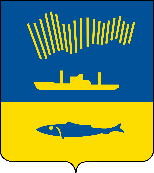 АДМИНИСТРАЦИЯ ГОРОДА МУРМАНСКАП О С Т А Н О В Л Е Н И Е 01.03.2023                                                                                                        № 763Руководствуясь статьей 23, главой V.7 Земельного кодекса Российской Федерации, Федеральным законом от 06.10.2003 № 131-ФЗ «Об общих принципах организации местного самоуправления в Российской Федерации», Уставом муниципального образования городской округ город-герой Мурманск, решением Совета депутатов города Мурманска от 27.03.2015      № 10-130 «Об утверждении Порядка управления, распоряжения и использования земельных участков, находящихся в собственности муниципального образования город Мурманск, а также земель и земельных участков, государственная собственность на которые не разграничена, расположенных на территории муниципального образования город Мурманск, и о признании утратившими силу отдельных решений Совета депутатов города Мурманска», на основании постановления администрации города Мурманска от 13.01.2021 № 16 «О возложении полномочий по принятию решения об установлении публичного сервитута в отдельных целях», ходатайства акционерного общества «Мурманэнергосбыт»         (ОГРН 1095190009111) (вх. от 30.01.2023 № 602) п о с т а н о в л я ю: 1. Утвердить границы публичного сервитута на части земельного участка с кадастровым номером 51:20:0003173:55 в соответствии со схемой расположения границ публичного сервитута, подготовленной акционерным обществом «Мурманэнергосбыт», согласно приложению к настоящему постановлению.2. Установить в пользу акционерного общества «Мурманэнергосбыт» публичный сервитут площадью 87 кв.м на части земельного участка с кадастровым номером 51:20:0003173:55, на котором расположен многоквартирный дом 11 по улице Анатолия Бредова в городе Мурманске, в целях реконструкции тепловых сетей, их неотъемлемых технологических частей, которые необходимы для организации теплоснабжения жилого дома 7 по улице Анатолия Бредова в городе Мурманске.3. Публичный сервитут устанавливается сроком на 49 лет.4. Срок, в течение которого использование указанной в настоящем постановлении части земель будет невозможно или существенно затруднено в связи с осуществлением публичного сервитута, составляет два месяца со дня подписания настоящего постановления.5. График проведения работ по реконструкции тепловых сетей, их неотъемлемых технологических частей, которые необходимы для организации теплоснабжения жилого дома 7 по улице Анатолия Бредова в городе Мурманске, устанавливается в соответствии с разрешением на осуществление земляных работ.6. Акционерному обществу «Мурманэнергосбыт» (Истомина А.П.) привести часть земельного участка с кадастровым номером 51:20:0003173:55 в состояние, пригодное для использования, в срок не позднее чем три месяца после завершения реконструкции тепловых сетей, их неотъемлемых технологических частей, которые необходимы для организации теплоснабжения жилого дома 7 по улице Анатолия Бредова в городе Мурманске.7. Комитету градостроительства и территориального развития администрации города Мурманска (Крутелева А.В.) в течение пяти рабочих дней со дня подписания настоящего постановления направить копию настоящего постановления с приложением в:- Управление Федеральной службы государственной регистрации, кадастра и картографии по Мурманской области;- акционерное общество «Мурманэнергосбыт».8. Отделу информационно-технического обеспечения и защиты информации администрации города Мурманска (Кузьмин А.Н.) разместить настоящее постановление с приложением на официальном сайте администрации города Мурманска в сети Интернет в течение пяти рабочих дней со дня подписания.9. Редакции газеты «Вечерний Мурманск» (Хабаров В.А.) опубликовать настоящее постановление без приложения в течение пяти рабочих дней со дня подписания.10. Настоящее постановление вступает в силу со дня подписания.11. Контроль за выполнением настоящего постановления возложить на заместителя главы администрации города Мурманска Изотова А.В.Глава администрации города Мурманска	                                                                   Ю.В. Сердечкин